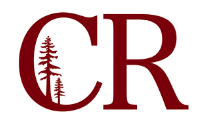 Enrollment Management CommitteeApril 8, 20191:00 pm – 2:30 pm
BoardroomAgenda1.0Scheduling Classes in WebAdvisor and Searching by Location2.0Texting Solution – Molly Blakemore & Paul Chown3.0Content on Web Homepage Rotator4.0Brief updates